附件12024年云南省医师资格考试资格审核流程图表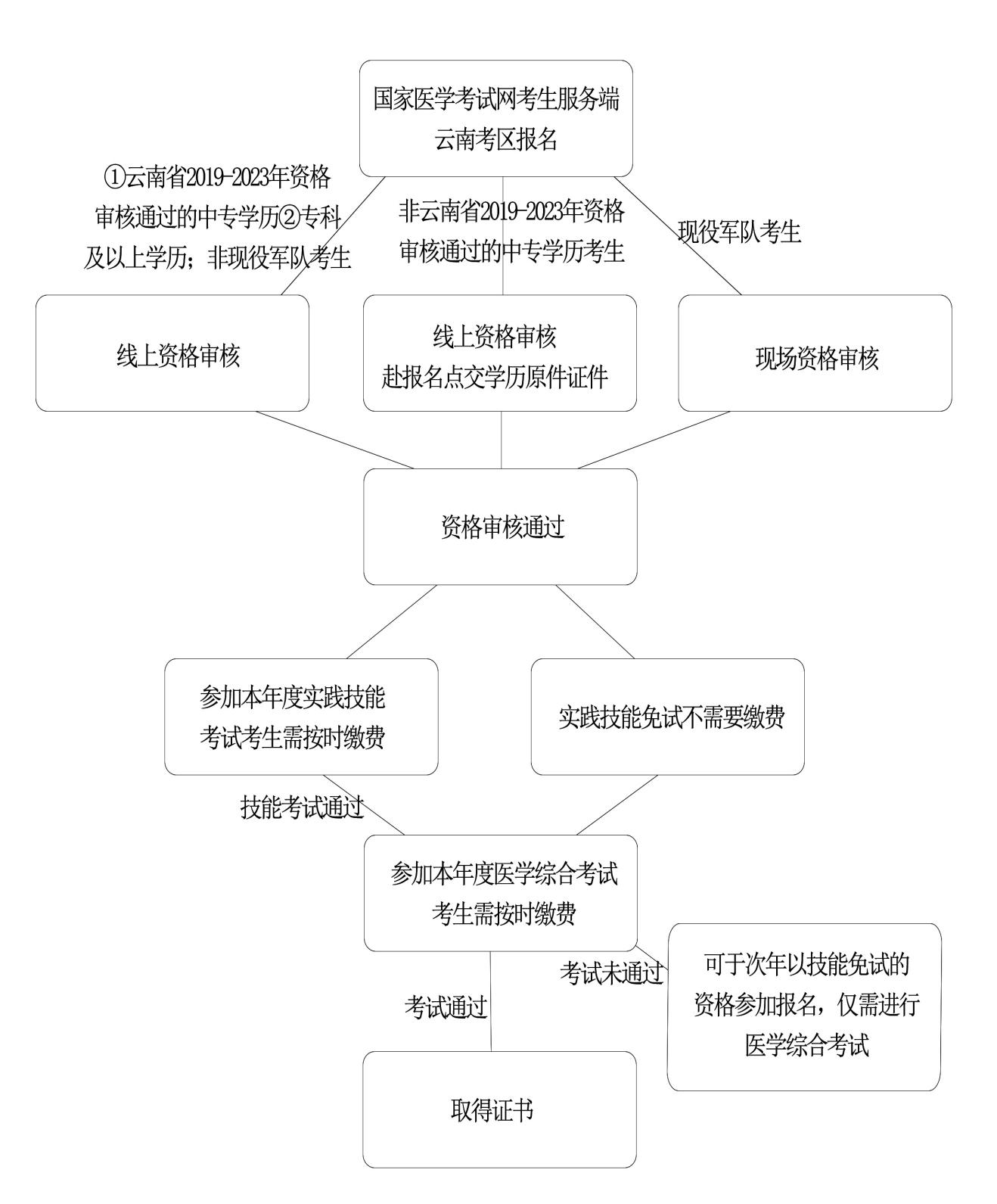 